Global Research Foundation   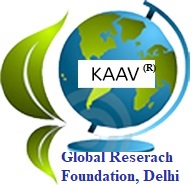 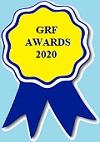    GRF AWARDS & HONORS-202005th Sep, 2020 (Saturday)    Timing 12.00 PM – 2.00 PM                                                                                                                         AWARD NOMINATION / REGISTRATION FORMPls fill this form, and send back to us along with 02 PPT & Nomination Fee Payment ProofNOMINEE: NAME:  DESIGNATION:______________________________________________________________________________________COMPLETE ADDRESS:___________________________________________________________________________CITY:                                                            POSTAL CODE:PHONE/ MOBILE:                                                      E-MAIL:         CATEGORIES:  (Write Your Selected Award Category)_______________________________________________________________________________________DESCRIPTION OF THE PERTINENT WORK: (Attach Latest Resume & Prepare 02 PPT as Per Sample of GRF PPT. Ask For Sample)                                                                     Send Entries at :- foundationglobalresearch@gmail.comNote:- Pls send this form in MS-Word file only. Form will not be accepted other than MS-Word file.Write your full name along with prefix (Dr./Prof./Mr./Ms./Mrs.)Fill your complete designation alongwith name of university/college/company/industry etc.All fields are compulsory to fill.Fill complete & accurate address with right pincode.GRF will pick up all information about you through this form only. So make sure regarding accuracy of all information.All nominated persons will get E-certificate virtually at the time of GRF Award Ceremony & after 15th September will courier certificate & Memento at your address.Attach payment Receipt also       Address:- Global Research Foundation, 203, Aggarwal Plaza, Plot No.7, Mayur Vihar Phase 3,  Above Andhra Bank & Union Bank, Delhi-                                  110096 (www.globalconference.info), +011- 22626549 (M) ; Email:- foundationglobalresearch@gmail.com 8368091241,                                       9625930716, 7683095844, 8595978358Payment Details :   Account Name: -    KAAV MEDIA PVT LTD || BANK NAME:- ICICI BANK                         Current Acc. No. :- 738905000073 || IFSC Code :- ICIC0007389 || Address : Mayur Vihar , Phase 3, Delhi-96